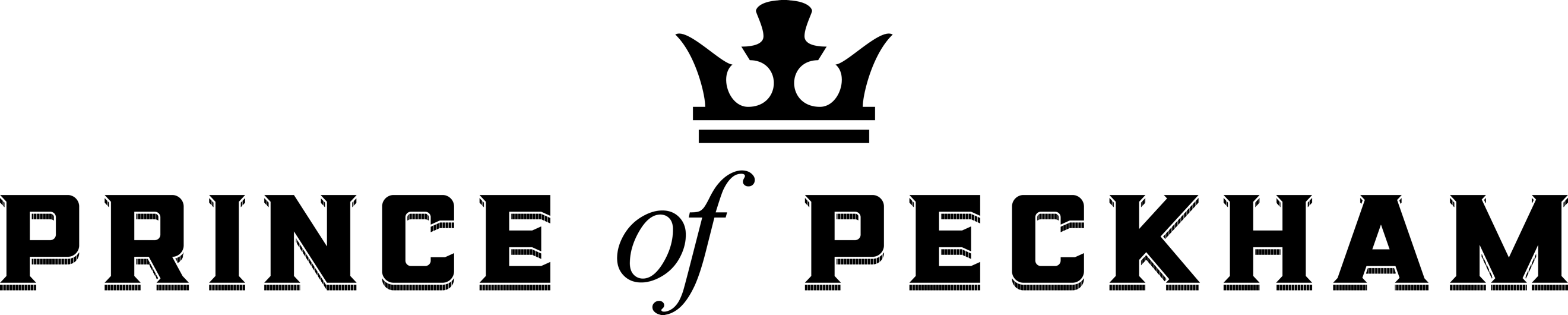 Happy Hour!! Mon- Fri 6pm-8pmAll cocktails £5Rum old fashion  £8A twist on the classic using Santa Teresa Anejo Gran Reserva rumThe Prince £8Refreshing but punchy mix of Bacardi Carta Negra and Wray & Nephew Overproof rum & tropical juicesMojito £8 Or go dirty with Four Roses BourbonDark and Stormy £8A deep and fiery cocktail with Bacardi Carta Negra, lime and ginger beerTommy’s Margarita £8The ultimate feel good margarita with el Jimador Reposado and AgaveP.O.P £8.50A tropical party with Zubrowska vodka, pineapple juice, lime and tropical Red BullNegroni £8For booze lovers, Bombay Sapphire, Campari & Martini RosoAperol Spritz £8Summer in a glass, Aperol, Prosecco with a splash of sodaBloody Mary £8The cure for everything, Vodka, tomato juice & a world of spicesSarsaparilla Collins £8 A vodka Collins with a tropical edgeCelebrating? Or anything else for that matter, why not reserve a table, area or enquire about private hire of our music room. Email hello@princeofpeckham.co.uk or call 020 7635 8844 /princeofpeckham                        princepeckham                        princeofpeckham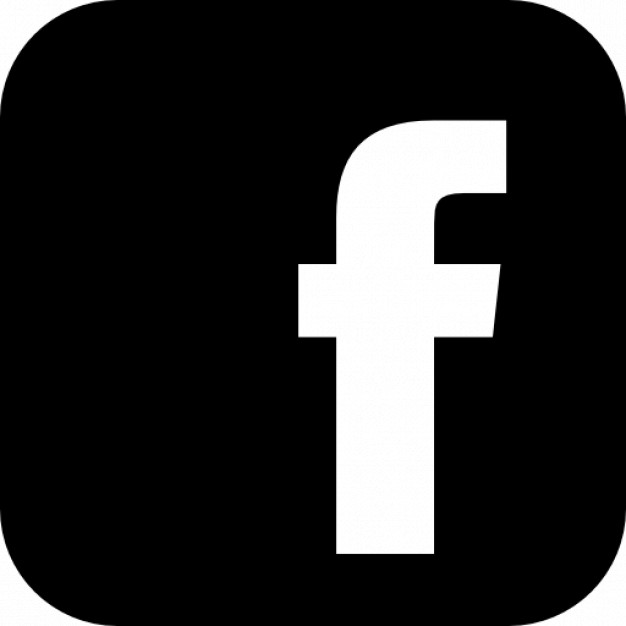 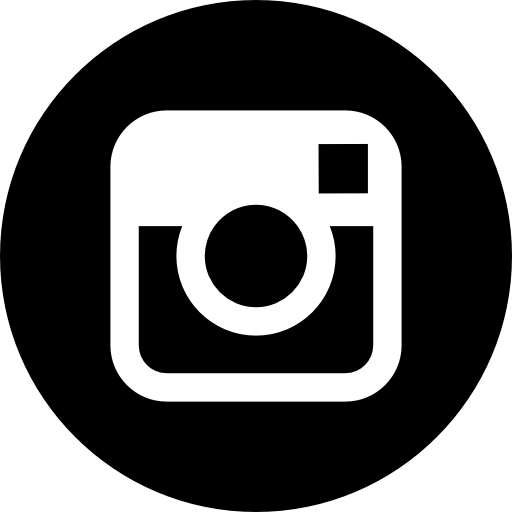 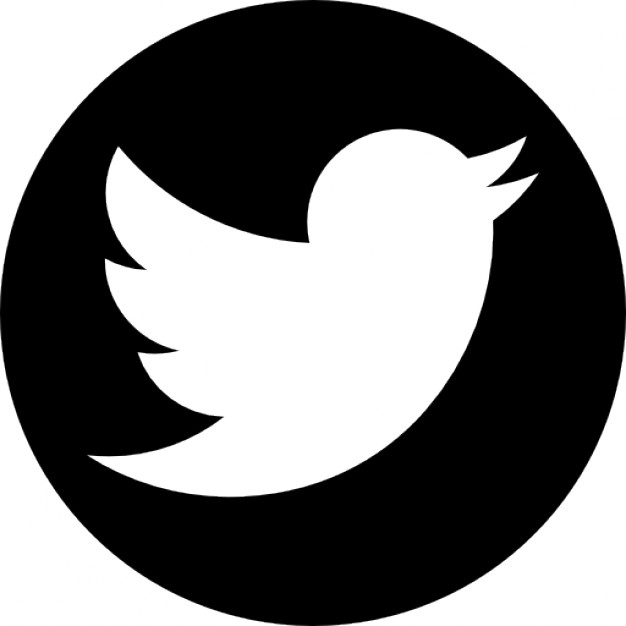 Happy Hour!! Mon- Fri 6pm-8pmAll cocktails £5Rum old fashion  £8A twist on the classic using Santa Teresa Anejo Gran Reserva rumThe Prince £8Refreshing but punchy mix of Bacardi Carta Negra and Wray & Nephew Overproof rum & tropical juicesMojito £8The cocktail for all occasions with Santa Teresa Claro rum, crushed lime, mint and sugar. Or go dirty with Four Roses BourbonDark and Stormy £8A deep and fiery cocktail with Bacardi Carta Negra, lime and ginger beerTommy’s Margarita £8The ultimate feel good margarita with el Jimador Reposado and AgaveP.O.P £8.50A tropical party with Zubrowska vodka, pineapple juice, lime and tropical Red BullNegroni £8For booze lovers, Bombay Sapphire, Campari & Martini RosoAperol Spritz £8Summer in a glass, Aperol, Prosecco with a splash of sodaBloody Mary £8The cure for everything, Vodka, tomato juice & a world of spicesSarsaparilla Collins £8 A vodka Collins with a tropical edgeCelebrating? Or anything else for that matter, why not reserve a table, area or enquire about private hire of our music room. Email hello@princeofpeckham.co.uk or call 020 7635 8844 /princeofpeckham                        princepeckham                        princeofpeckham